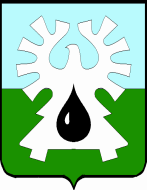 МУНИЦИПАЛЬНОЕ ОБРАЗОВАНИЕ ГОРОД УРАЙХанты-Мансийский автономный округ-ЮграАдминистрация ГОРОДА УРАЙМуниципальная комиссия по делам несовершеннолетних и защите их правПОСТАНОВЛЕНИЕ26.01.2021, 10-00                                                                                                                        №4город Урай, микрорайон 2, дом 92, кабинет №8  в режиме видеоконференцсвязи  (сведения об участниках заседания комиссии указаны в протоколе заседания комиссии) О деятельности муниципального отделения  всероссийского детско-юношеского военно-патриотическогообщественного движения «Юнармия» города УрайЗаслушав руководителя муниципального  отделения  всероссийского детско-юношеского военно-патриотического общественного движения «Юнармия» города Урай, комиссия установила:	«Юнармия» – российское детско-юношеское движение, основной целью которого является всестороннее развитие и патриотическое воспитание детей.
Основными направлениями деятельности Движения являются духовно-нравственное, социальное, спортивное и интеллектуальное, в рамках которых Движение решает задачи:- воспитания у молодежи высокой гражданско-социальной активности, патриотизма, противодействия идеологии экстремизма;- изучения истории страны и военно-исторического наследия Отечества, развитие краеведения, расширение знаний об истории и выдающихся людях «малой» Родины;- развития в молодежной среде ответственности, принципов коллективизма, системы нравственных установок личности на основе присущей российскому обществу системы ценностей;
- формирования положительной мотивации у молодых людей к прохождению военной службы и подготовке юношей к службе в Вооруженных Силах Российской Федерации;- укрепления физической закалки и физической выносливости;- активного приобщения молодежи к военно-техническим знаниям и техническому творчеству.	В муниципальном отделении ВВПОД «Юнармия» г. Урай состоит 240 несовершеннолетних. В каждой образовательной организации созданы отряды юнармейцев. 	В социальной сети ВКонтакте создана группа «Юнармия г.Урай», в которой отражаются  мероприятия, проводимые юнармейцами.		Во исполнение статьи 2 Федерального закона от 24.06.1999 №120-ФЗ «Об основах системы профилактики безнадзорности и правонарушений несовершеннолетних» в целях повышения эффективности работы,   комиссия постановляет:   1. Информацию принять к сведению.2. Руководителю муниципального отделения всероссийского детско-юношеского военно-патриотического общественного движения «Юнармия» города Урай:2.1.  Направить в адрес муниципальной комиссии по делам несовершеннолетних и защите их прав список координаторов ВПОД «Юнармия», курирующих эту деятельность  в  образовательных организациях. 2.2. Срок - до 10 февраля 2021 года.  2.3. Привлекать несовершеннолетних, находящихся в социально опасном положении, в отношении которых проводится индивидуальная профилактическая работа,  состоящих на профилактическом учете в ОУУП и ПДН ОМВД России по городу Ураю, на внутришкольных учетах, к участию в мероприятиях, организованных ВПОД «Юнармия».2.4.  Срок - постоянно.	2.5. Отработать механизм взаимодействия с отделом опеки и попечительства администрации города Урай по обмену информацией о детях-сиротах, детях, оставшихся без попечения родителей, для  привлечения указанной категории детей к деятельности ВПОД «Юнармия». 	2.6. Срок - до 29 января 2021 года.2.7. Рассмотреть возможность закрепления наставников из числа членов ВПОД «Юнармия»  за несовершеннолетними, находящимися в социально опасном положении. 2.8. Предоставить информацию об итогах работы ВПОД «Юнармия»  за 2021 год в муниципальную комиссию по делам несовершеннолетних и защите их прав.2.9.  Срок -  до 20 декабря 2021 года. 3. Контроль за выполнением данного постановления оставляю за собой.Заместитель председателя муниципальной комиссии по делам несовершеннолетних и защите их прав                                                                  С.Л.Болковая